APSTIPRINĀTS ar VAS “Latvijas dzelzceļš” sarunu procedūras ar publikāciju “Vilciena digitālo radiosakaru sistēmas ieviešanas projekta būvuzraudzība”, iepirkuma identifikācijas Nr.LDz 2020/27-IBz, iepirkuma komisijas 2020.gada 14.oktobra 3.sēdes protokoluSarunu procedūrā ar publikāciju “Vilciena digitālo radiosakaru sistēmas ieviešanas projekta būvuzraudzība”iepirkuma identifikācijas Nr. LDz 2020/27-IBzieinteresētā piegādātāja jautājumi (saņemts 12.10.2020.) un iepirkuma komisijas sniegtās atbildes:Skaidrojums Nr.2JautājumsAtbilde1.jautājums1.atbildeLūdzu sniegt informāciju par sarunu procedūras būvuzraudzības pakalpojumu paredzēto budžetu?Paredzamā līgumcena ir 190 000.00 EUR.2.jautājums2.atbildeSaskaņā ar nolikuma 1.8.3., 2.3.3. punktiem, darba uzdevuma 3.2. punktu Darba līguma termiņa pagarinājuma gadījumā būvuzraudzības izmaksas netiks kompensētas. Arī norādītie Inženiera riski Darba uzdevuma 2. Pielikumā nav labas prakses piemērs būvuzņēmēja vainu vai arī neprognozējamo klimatisko apstākļu ietekmi noteikt kā neapmaksājamu pozīciju par norīkoto speciālistu paveikto darbu apjomu. Lūdzam mainīt šo punktu, jo tā ir ļoti nesamērīga un ierobežojoša prasība, lai Izpildītājs kā Jūsu interešu pārstāvis neatkarīgu iemeslu dēļ strādātu papildus termiņa pagarinājuma gadījumā bez samaksas. Lūdzam paredzēt pagarinājuma gadījumā papildus apmaksu saskaņā ar faktiski noslogoto speciālistu norādītajām stundu likmēm vismaz sākot ar otro kalendāro mēnesi.Nolikums netiek grozīts. Pasūtītājs skaidro, ka Līguma izpildes termiņš ir 24 mēneši no līguma parakstīšanas brīža. Apjomu palielināšana un līguma pagarināšana nav paredzēta.  Līguma darbības laikā sakarā ar būvuzņēmēja darbību vai neprognozējamo klimatisko apstākļu ietekmi ir iespēja mainīt speciālistu slodzi pēc saskaņošanas ar pasūtītāju.3.jautājums3.atbildeLūdzu koriģēt nolikuma punkta 3.2.5.2 apakšpunktā 2) “Torņu un konteineru būvdarbu būvuzraugs - atbildīgais būvuzraugs” kvalifikācijas prasības samazinot būvuzraudzības prasību no 20 (divdesmit) torņiem uz 10 (desmit) kā tas ir noteikts būvdarbu līguma atbildīgajam darbu vadītājam, jo tā ir nesamērīga, konkurenci ierobežojoša prasība viena būvniecība procesa dalībniekiem, atbildīgajam darbu vadītāja, atbildīgajam būvdarbu būvuzraugam, norādīt dažādas pieredzes prasības.Nolikums netiek grozīts. Pasūtītājs skaidro, ka prasība ir samērīga attiecībā pret plānotajiem darbiem projektā (projektā paredzēta vismaz 50 torņu izbūve) 4.jautājums4.atbildeLūdzu paskaidrot kāda nozīme ir pieprasītajiem nolikuma punktos 3.2.5.3. “Radiosakaru sistēmu ieviešanas darbu uzraugs”, apakšpunktā 1) noteiktajai prasībai par speciālista digitālo radiosakaru sistēmu ražotāja sertifikātu un 3.2.5.4. “Elektronisko sakaru sistēmu un datu pārraides tīklu uzstādīšanas darbu uzraugs” apakšpunktā 1) noteiktajai prasībai par speciālista datu pārraides sistēmu ražotāja sertifikātu?  Katram no šiem speciālistiem, iespējams, ir citu sistēmu ražotāju izdoti sertifikāti un tie nebūs analoģiski būvuzņēmēja izstrādātajā būvprojektā vai arī pat tādu nav, strādājot pie mobilo sakaru tīklu operatoriem. Tādējādi minētā prasība par noteiktajiem ražotāja sertifikātiem nav pamatota un tikai ierobežo šo abu speciālistu dalību sarunu procedūrā.Lūdzam apakšpunktos 1) noteikto prasību par speciālista digitālo radiosakaru sistēmu ražotāja sertifikātu (nolikuma punkts 3.2.5.3.) un par speciālista datu pārraides sistēmu ražotāja sertifikātu (nolikuma punkts 3.2.5.4.) izslēgt no nolikuma.Nolikums netiek grozīts. Pasūtītājs skaidro, ka prasības izvirzītas, ņemot vērā tieši Darba uzdevumā (nolikuma 2.pielikums) norādīto izbūvējamo “digitālo radiosakaru sistēmu” un “datu pārraides sistēmu” tehnoloģisko procesu un konstruktīvo risinājumu specifiku. Der jebkura sistēmas ražotāja sertifikāts, kur teorētiskie, tehnoloģiskie un fizikas principi ir līdzvērtīgi “digitālo radiosakaru sistēmām” un “datu pārraides sistēmām”.5.jautājums5.atbildeLūdzu paskaidrot kāda nolikuma punktā 3.2.5.6. “Cits speciālists” prasības, ka ir attiecināmas tādas pašas prasības par iesniedzamiem dokumentiem? Pasūtītājam izstrādājot tehniskās prasības ir jānorāda konkrētas prasības, bet šajā gadījumā nav saprotami kādi iesniedzamie dokumenti (atsauksme vai līgums) būtu jānorāda, lai apliecinātu konkrēta cita speciālista atbilstību minētā līguma izpildei?Lūdzu izslēgt šo punktu vai arī norādīt konkrēti kādi dokumenti ir jāiesniedz?Pasūtītājs skaidro, ka, pretendentam piesaistot “Citu speciālistu”, pēc analoģijas jāiesniedz tie paši dokumenti kā prasīts speciālistiem nolikuma 3.2.5.2. līdz 3.2.5.5.punktos, proti, jāiesniedz CV ar pievienotu atbilstoši attiecīgā speciālista specializācijas sfērai/jomai kvalifikāciju apliecinošu dokumentu (sertifikātu, izglītības dokumentu u.c.) un vismaz 1 (viena) pakalpojuma saņēmēja atsauksme, kas apliecina atbilstību norādītajai pieredzei.6.jautājums6.atbildeNolikuma Pielikumā Nr.2 “Darba uzdevums” punktā 6.4. “Darba stundu skaits un darba grafiks” un apakšpunktā 6.4.1. Kopējam plānotajam Inženiera cilvēkdienu stundu, skaitam ir jābūt ne mazākam par 1900   (viens tūkstotis deviņi simti) stundām:*Piedāvājumā optimālais stundu skaits katra speciālista slodzei var tikt koriģēts, bet ne vairāk kā 20%.Darba stundu skaits un grafiks punktā 6.4.4. norādīts, ka Inženiera pārstāvim - Projekta vadītājam jābūt LDZ objektos vai sanāksmēs ar LDZ un Izpildītājiem ne mazāk kā 3 (trīs) darba dienas nedēļā.Norādītie minimālie speciālistu darbu apjomi ir pilnīgi neloģiski un neatbilstoši Jūsu norādīto pakalpojumu izpildei, jo jau Projekta vadītājam noteiktās 3 darba dienas nedēļā jeb 24 stundas nonāk pretrunā ar tabulā norādītajām 10 stundām, kas maldina visus Pretendentus par minimālo darbu apjomu. Arī pārējo speciālistu noteiktās darba stundas no 4 (puse dienas) līdz 8 (viena diena) nedēļas ietvaros nav iespējams apmeklēt visus būvobjektus Rīgā, nerunājot par tālākajām stacijām kā Ventspils, Liepāja, Rēzekne saskaņā ar Jūsu pievienoto objektu sarakstu.Lūdzu norādīt objektīvu minimālo stundu apmeklējumu skaitu nedēļas ietvaros, jo Jūsu noteiktās 1900 stundas jeb 237,5 dienas un arī speciālistu nedēļas noslodzes nav atbilstošas objektu skaitam un savstarpējiem attālumiem. Lūdzu izstrādāt un izsniegt korektu informāciju par minimālo katra speciālista/u noslodzi, kas patiešām ļautu apmeklēt katru objektu vismaz vienu reizi nedēļā.Nolikuma prasība netiek grozīta. Pasūtītājs skaidro, ka pakalpojuma sniedzējs savu darbu organizē tā, lai varētu izpildīt pasūtītāja prasības minimālajā apjomā visā objektā, ierēķinot visus ar to saistītos izdevumus stundas izmaksā. 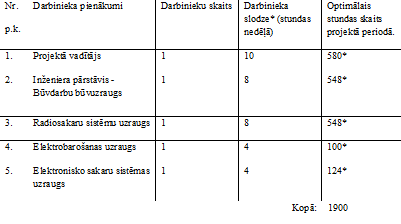 